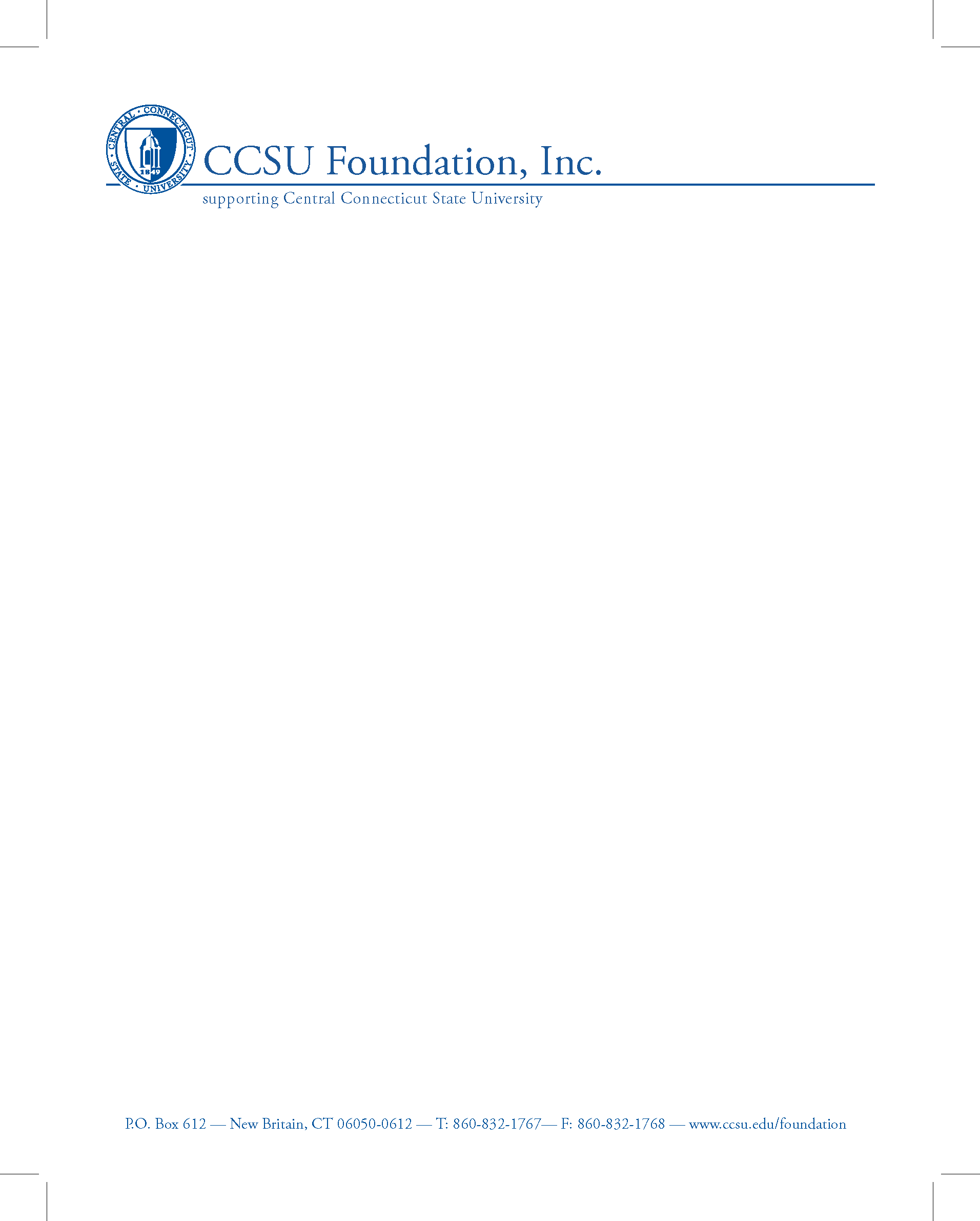 CONFIRMATION OF YOUR LEGACY GIFTThis form will assist you to provide information about your planned gift to the Central Connecticut State University Foundation. By sharing this information, you can help ensure that your gift will be used in accordance with your future wishes and philanthropic intent. Name(s): __________________________________________________________________________________Alumni Class Year(s):________________________________________________________________________Address: __________________________________________________________________________________Date(s) of Birth: ____________________________________________________________________________Email: ____________________________________________________________________________________Phone: ___________________________________________________________________________________Please describe your planned gift (please attach a copy of the relevant portion(s) of your documentation):    ☐ Will 	    ☐ Revocable “Living” Trust      ☐ Retirement Account 	☐ Other: ____________________________☐ I have attached a copy of my documentationHow would you like Central Connecticut State University to use your gift? (e.g. unrestricted, scholarship, operational, and/or a designated school, center or program, etc.) __________________________________________________________________________________________________________________________________________________________________________________________________________Please provide an estimate of the current value of your planned gift to Central Connecticut State University. (Please note that all such information will be kept confidential. This estimate does not bind you or your estate in any way.) Estimate: $_______________________________ or %________________________________________The Legacy Society: Your planned gift entitles you to become a member of The Legacy Society.______________________________		______________________________ 	_________________Signature 					Signature 					Date Please note that this document does not bind you or your estate. By signing this form, you are simply:              acknowledging your current plans to benefit Central Connecticut State University in the future, and (b) providing guidance as to your future philanthropic wishes. Thank you.Please mail this form and direct any questions to:Office of the Vice President for Institutional Advancement 
Central Connecticut State University
1615 Stanley Street |New Britain, CT  06050Optional language:Central Connecticut State University Foundation Inc. established in 1971 is exempt from tax under section 501(c)(3) as a 509a3 supporting organization of the Internal Revenue Code located at 1615 Stanley Street New Britain, CT.  Federal Tax ID Number 23-7354328. The sum of __________ (or % of my estate), (or other personal property herein described) to be used as described in the memorandum of understanding/gift agreement signed by _____(attached).